Samen op weg naar een sportieve en gezonde Schilderswijk! BSV De Mussen heeft verschillende sport –en beweegactiviteiten voor volwassenen. De sportlessen voor vrouwen en mannen zijn gescheiden van elkaar.Met de Ooievaarspas krijgt u korting! Wil je meedoen? Meldt je dan nu aan bij de buurtsportcoach viaBSV@demussen.nl of kijk op www.demussen.nl/bsv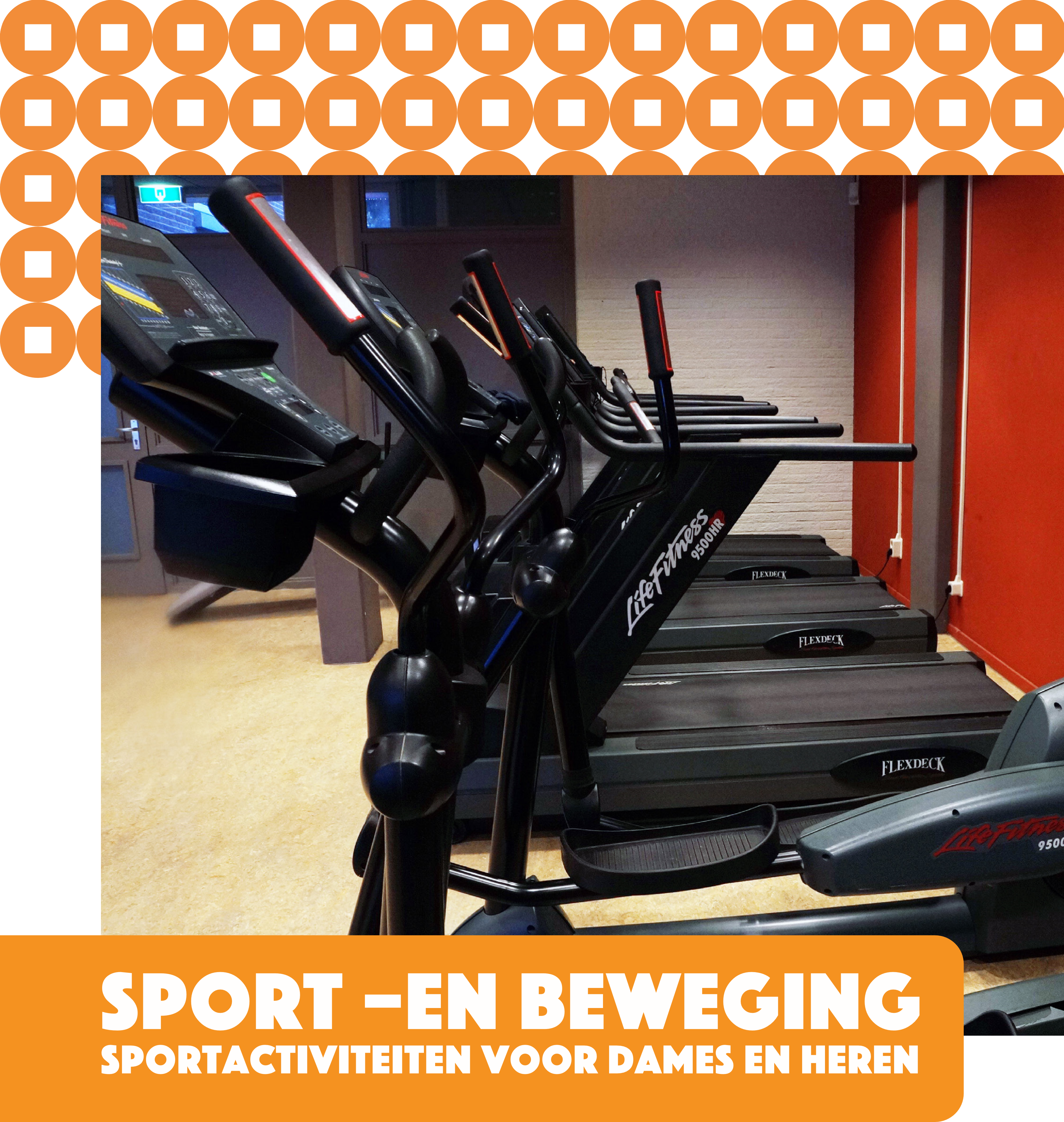 De Mussen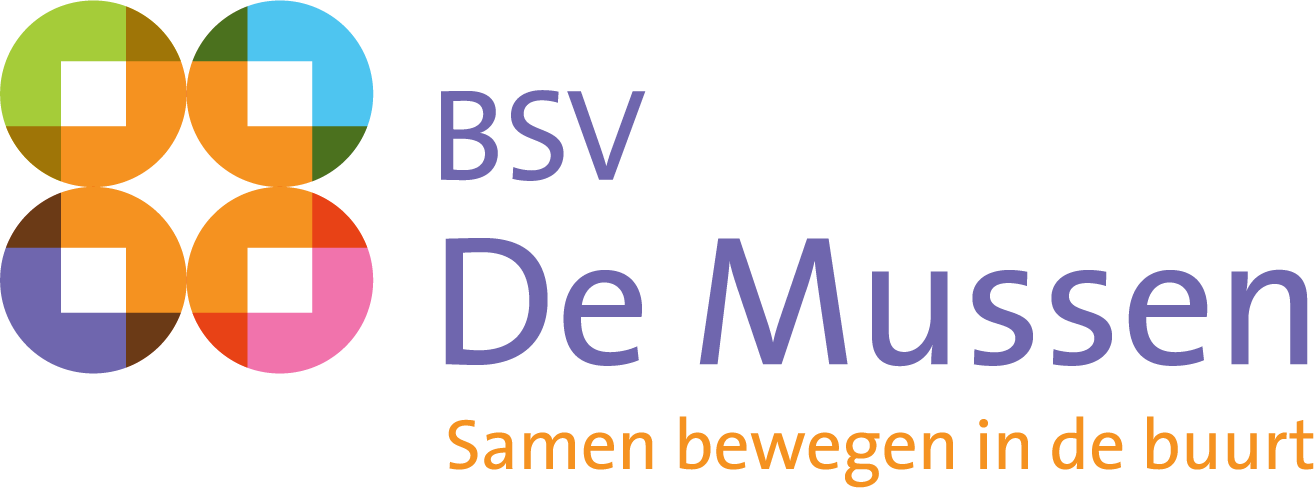 Hoefkade 602, Den HaagVoor meer informatie kijk ook op; www.demussen.nl/bsvSamen op weg naar een sportieve en gezonde Schilderswijk! BSV De Mussen heeft verschillende sport –en beweegactiviteiten voor de jeugd. Voetbal, basketbal, judo, dodgeball, bootcamp (HIIT en No Excuse). Met de Ooievaarspas krijg je korting! Klinkt dit of een sportmix als iets voor jou?Meldt je dan nu aan bij de buurtsportcoach viaBSV@demussen.nl of kijk op www.demussen.nl/bsv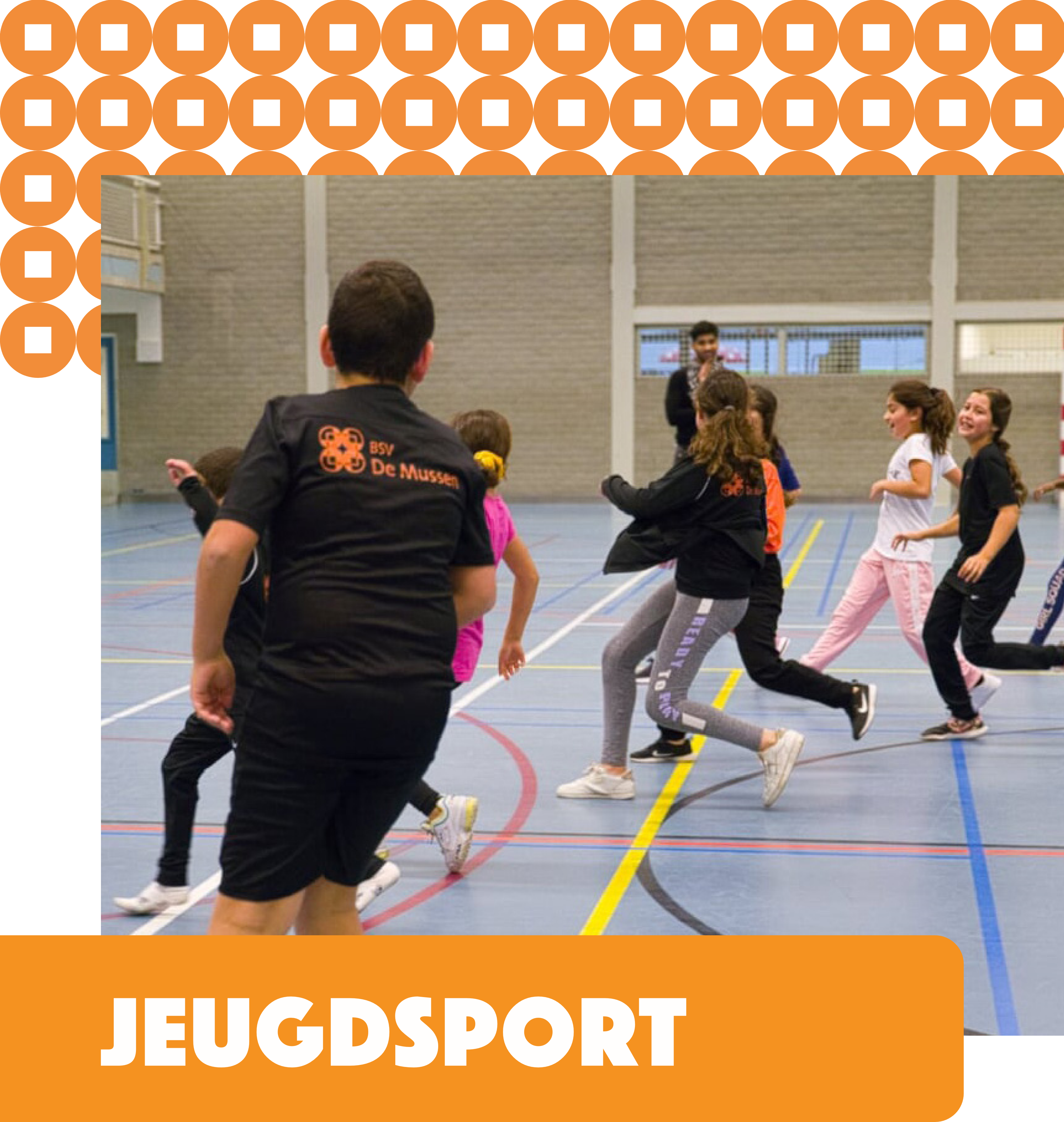 De MussenHoefkade 602, Den HaagVoor meer informatie kijk ook op; www.demussen.nl/bsv